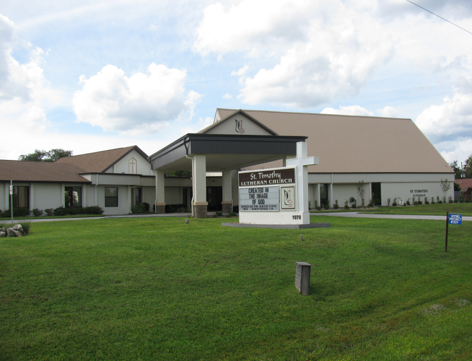 Pastor Joanie's Message15I am not asking you to take them out of the world, but I ask you to protect them from the evil one. 16They do not belong to the world, just as I do not belong to the world. 17Sanctify them in the truth; your word is truth. 18As you have sent me into the world, so I have sent them into the world. 19And for their sakes I sanctify myself, so that they also may be sanctified in truth. 20 ‘I ask not only on behalf of these, but also on behalf of those who will believe in me through their word, 21that they may all be one. As you, Father, are in me and I am in you, may they also be in us,* so that the world may believe that you have sent me.  (John 17:15-21, NRSV)According to the Gospel of John, one of the very last things Jesus did before He was arrested was pray for his disciples ----- AND US.  Read verses 20-21 again - out loud - to yourself.  Read them a couple of times, let the meaning really take hold of you and sink in.  "I ask not only on behalf of these (the disciples), but also on behalf of those (US) who will believe in me through their word, that they may all be one.  As you, Father, are in me and I am in you, may they (US) also be in us,"We hear about "bucket lists" in movies, television shows, and books - lists of things that people want to do before they depart this world.  It should make each of us feel loved, wanted, special - blessed - that praying for us and our relationship with God was one of the things on Jesus' "bucket list."  It gives me goose bumps every time I read this passage as I picture Jesus praying for me two thousand years ago.  Jesus asks God to make us part of them - the Trinity.  There is a hymn in the ELW, Come Join The Dance of the Trinity, that beautifully describes the relationship that Jesus wants for us:Come, join the dance of Trinity, before all worlds begun -the interweaving of the Three, the Father, Spirit, Son.The universe of space and time did not arise by chance,but as the Three, in love and hope, made room within their dance.(ELW 412, verse 1)Because of Jesus' faithfulness to reclaiming us and reuniting us with God, we are grafted into them, into the body of Christ.  Since the beginning of time, God has been calling us into relationship, giving us a message and a mission, and sending us to go, tell, and do - continuing Jesus' earthly mission.As we begin our Lenten journey together this month; as we receive our ashes on Wednesday, February 14th, let us open our hearts to the guidance of the Holy Spirit as we strive to learn how God is calling us to participate in the Dance and grow into our relationship with the Trinity.  Daily, Jesus invites us into their seamless, eternal dance - to participate in their work in the world and caring for their creation.  Let us use Lent to discover new ways of accepting this invitation - new ways of saying "yes" to this invitation to join in the Dance of th Trinity.Blessed to be Traveling with All of You! 	Pastor JoanieAED UPDATE /Medical response :We have a new poster that is behind the kiosk across from our AED in the narthex.   An emergency incident can happen at any time, and it is good to be prepared.  The poster explains a “hands only “ CPR protocol as the first line of an emergency of that kind and is very easy for anyone.  Please take a look  and refresh yourself on the protocol.  Our AED is valuable for saving lives but initiating CPR is essential.  We do have several people in our congregation that have more detailed experience to assist as needed.  For any questions, please ask Barbara Carson.Instructional video on how to use the Philips AED.https://youtu.be/t6GV9PAbgM4?si=dZuGq8aLjfvpFiM-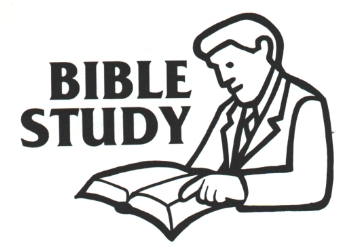 Gather Magazine is offering free, downloadable, bible studies written by Rev. Dr. Anna Madsen. There are 3 sessions with the theme Salvation Now. Each session includes a downloadable pdf and a short video. To access these bible studies, go to gathermagazine.org, click the word “Bible Study” near the top of the right side of the page, then click “free bible studies” on the left-hand side.Mailboxes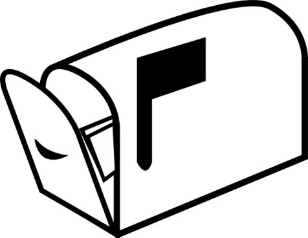 It is not cheap to clean out your mailboxes and mail to you.  Unless you are in assisted living, hospital or nursing home - we will not mail to you anymore.  You will need to come at least monthly to check your box.   Thank You!   Pastor JoaniePJ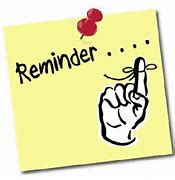 Just a Reminder if You Happen to Be the Last One Out of the BuildingIf you happen to find yourself the last one leaving the building – please go by one of the Lock-Up Check Lists that are located throughout the building. These are put up to help us to remember to check all the doors, restrooms, and thermostats etc. Thank You for helping us keep our building secure and our power bills down.ACTION  IN PRAYER  AND INSPIRATION“ PRAISEFUL”                                                   By  Barbara  CarsonAs I wrote  last month about beginning a new year,  I thought about my year coming up.  What can I do differently?   I found a word in “Christ in our home” devotions.  The word was “Praiseful”.  I thought it was pretty catchy and it stuck with me.  So I thought why don’t I think of building my days and life around being praiseful. Well, most of us are praiseful so what could we do differently?  How do we praise in the world.  We can start out by looking at creation and their own roles in the environment.    How God has given us so much through the beauty of the earth for our enjoyment as He replenishes the beauty time and time again.  Looking for Christ in the world every day and basing your living on being praiseful helps us have a more abundant life.  God reveals to us new gifts that we can use for his glory which builds up our energy spiritually, mentally and physically. As we start this year be aware of God’s activity in your life and give praise for what he has done and will do, as our “praiseful living” and prayer brings us into the fold of living a God centered life. Psalm 71:8   My mouth is filled with your praise, declaring your splendor all day long.Colossians 3:16  Let the message of Christ dwell among you richly as you teach  and admonish one another with all wisdom through  psalms, hymns, and song from the spirit singing to God with gratitude in your heart.  Amen!REGINA’S FAMILY NEEDS OUR HELPRecently, Regina’s son and his family experienced a water heater leak which flooded 3 rooms in the mobile home they are living in. They lost nearly all of their possessions, including most of their children’s belongings and some furniture. Due to the age of the home there was no insurance, and the house is damaged beyond what they can afford to repair, so it has to be sold and they have to find a place to rent.  As they prepare to start a new life, they need just about everything, so if you can help, please contact Regina (mendicino.gina1968@gmail.com). Thank you for your prayers and help for this family.~Pastor Joanie2024 Easter Food Box Supply List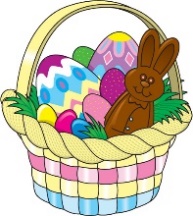 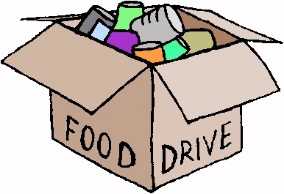 Wow! Time sure goes by fast. Seems like we just got done with Thanksgiving Food Boxes and we need to start collecting for Easter Boxes. We will continue to provide 40 food boxes and Easter bags for their children for families in our community and will begin February 17, 2024. If you would like to request a box for a family member or friend, forms will be available on the table in the fellowship hall and need to be turned in to Patti Cyr (Box #139) no later than March 23rd..Please purchase only these items (CHECK EXPIRATION DATES):Sugar						Canned FruitCanned Chicken				Canned Vegetables (corn/green beans)Canned Ham				PastaTuna						Spaghetti Sauce (preferred – canned)Soup						Instant PotatoesPeanut Butter				White RiceJelly						Gravy (prefer brown)Saltine crackers				Jello and PuddingMacaroni & Cheese			Canned chili  Baked Beans (Canned)			Kool-Aid (individual packets)		Oatmeal (prefer box with individual packets)Place food in designated bins under the table in the fellowship hall no later than Sunday March 17, 2024. Thanks so very much for the food, funds and help you, so willingly, donate for this activity.Packing of the food boxes will be March 21, 2024. A light lunch will be at Noon and packing will be done afterwards.Much thanks and blessing~Patti Cyr   Cell # 352-422-7313. Leave a message and I will return your call.             MESSAGE FROM REGINA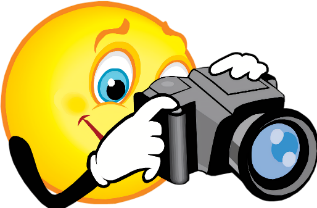 The Vineyard Views is so much more fun to look at when there are photos. In the last months, I have only received photos from Randy and one or two others. Please, if you are at a church function, think about snapping a few photos for everyone to enjoy. Thank you, in advance.DEADLINESPlease be aware that if you have entries for the weekend worship bulletins/announcements you need to have them in on the Tuesday prior, as we are preparing and printing them no later than Wednesday. If you have submissions for the March 2024 Vineyard Views, please have them in to the office no later than the end of day on Tuesday February 20, 2024.SERVING HANDSServing Hands is a program created to help members of our own congregation. Serving Hands is there for you if you need some help in the following areas: a meal brought to you, driving you to an appointment, a friendly visit, doing a household chore, communion brought to you, walking your dog, or picking up food for your pet, etc. These are one-time opportunities, not forever experiences. Please contact Carolyn Fialkowski at 814-392-4281, or Jean Fowler at 586-322-8337 if you need help. Please don’t hesitate to call. We want to serve you! Also, if you are willing to help with any of these services, there is a sign-up chart on the kiosk in the entrance way of the church or call one of these ladies.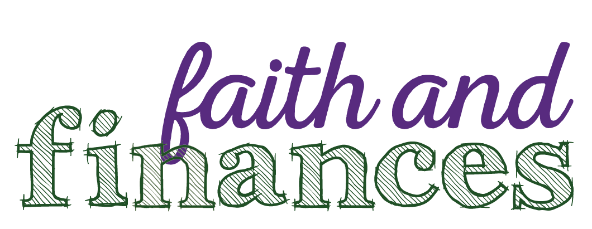 INFORMATION FROM THE FINANCE COMMITTEE AND YOUR TREASURERS	      We hope you attended the Annual Congregational Meeting on Sunday, January 21st.  The budget for 2024 was approved, and financial information from 2023 was reported. It’s very important that our church family and friends are aware of the financial status of St. Timothy Lutheran Church.      The budget is only a guideline for our expected expenses and the offerings we receive. Just as all of us have experienced increases in our household costs, so has the church. Our monthly expenses average $21,000.00, and that doesn’t include any unexpected costs. We would like to be able to save at least $1,000.00 (or more) a month beginning immediately to help with the property and liability insurance premiums that will be due June 1st.      Please prayerfully consider what God has given you and the gifts you can share through your time, talents and offerings.  We thank you for your support and are blessed with your commitment to St. Timothy Lutheran Church.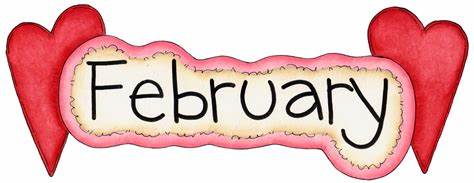 THRIVENT FINANCIAL NEWS FOR FEBRUARY 2024$$$THRIVENT CHOICE DOLLARS®$$$     Thanks so much to our Thrivent Financial members and friends who direct their Thrivent Choice Dollars® to St. Timothy Lutheran Church.  When Thrivent Choice Dollars® are deposited into our church account they are available for activities and projects for our mission and ministry here at St. Timothy.  If you are an eligible Thrivent Financial member and have Choice Dollars® available, please call Thrivent (800-847-4836) and say “Thrivent Choice®” or go online to www.thrivent.com/thriventchoice and direct your dollars…hopefully to St. Timothy Lutheran Church in Crystal River.   In January our church received $205.00 through this program.       The following members and friend have designated their dollars to St. Timothy:	William Dively		DuWayne Fowler		Richard JohnsonTHRIVENT ACTION TEAMS   THRI     Thrivent Action Teams make it easy for you to bring people together to make a positive change in your community! When you see a need, apply to lead a volunteer team.  Once your idea is approved, a Thrivent Action Kit is delivered to your door. It’s packed with everything you need to help make your project a success. It even includes $250** in seed money to help get your project started. After you finish the project, you report the results on-line to Thrivent. This program is brought to you by Thrivent Financial because they believe that being wise with money and living generously go hand in hand. All your questions and requests for this funding program will be answered by going to Thrivent.com/actionteam.***Please note that Thrivent Financial funds accessed for all programs and activities involving St. Timothy Lutheran Church need to be approved by a Committee and the Congregational Council.  The following activities have been approved for 2024:  Easter Food Boxes, 2 activities forWorld’s Greatest Baby Shower.THE $250 IN SEED MONEY IS A GIFT FROM THRIVENT THAT WE CAN USE TO HELP WITH COMMUNITY OUTREACH AND PROJECTS INVOLVING OUR CONGREGATION.  THESE FUNDS ARE IN ADDITION TO OUR BUDGETED AMOUNTS AND OFFERINGS AND DONATIONS MADE BY OUR MEMBERS AND FRIENDS. Our Financial Representatives for answering questions and offering advice on Thrivent investments and products are:Katherine Gross in Gainesville, FL                Quinton Baker in Brandon352-505-8905		                                    	 813-603-3171Katherine.gross@thrivent.com	                Quinton.baker@thrivent.comVillage Tri County Associates in Ocala352-440-6784ST TIMOTHY’S WEBSITE Here is the St. Timothy website address: https://www.sttimlutherancrystalriver.com/There are links for the weekend’s services on the homepage. Please note that the links will change every week, since this is a YouTube file address; every service has its own link. Watch for an email with the updated links when they are ready. The video links for previous weekends will still be available at the bottom of the webpage, as the links are updated each week. Please contact us if you would like a CD of any of the services to listen to. Be sure to check out our children’s artwork at the bottom of the home page. We hope to add more as they send it to us.Here is a link to Pastor Joanie's YouTube: https://www.youtube.com/channel/UC5xrMj8-8_6iyR_KxjFAwRQ/videos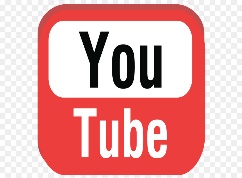 Facebook See our Facebook page for information about upcoming events and Please feel free to message us with suggestions about content. -	Regina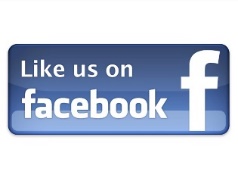 St. Timothy Evangelical Lutheran Church | Facebook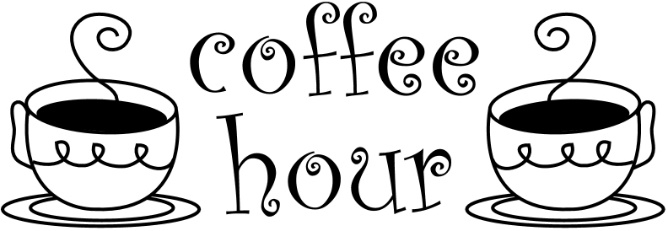 FELLOWSHIP AND COFFEE TIME – UPDATED 12/27The Fellowship committee is changing how our post-Sunday service fellowship and coffee time is going to work. There will no longer be a sign-up sheet. Instead committees will be assigned a month at a time to bring in snacks and drinks (other than coffee or hot tea). The church council will be the first to start this new system in the month of January. Please if you are on a committee and get called to participate in providing something, give a cheerful yes and follow through on your commitment. Hopefully, we will have a variety of people bringing goodies. Thank you for your cooperation in this different endeavor.FOOD PANTRY – updated 01/23/24Food Pantry- is now operating every 2nd and 4th Tuesday of the month, from 9am-Noon. THE FOOD PANTRY IS DESPERATELY IN NEED OF CANNED FOOD!!! ESPECIALLY FRUIT. PLEASE No glass containers!!  Also please no condiments or baking products. You can also give monetarily by writing a check out to Life Tree Church or Barbara Johnson and putting food pantry in the memo line.  Then put the check or cash in an envelope and put it in my mailbox #210.On January 9, 2024, the food pantry saw a total of 45 families which consisted of 97 total people (92 adults and 5 children).  We attributed the poor turnout due to the weather.  The majority of the families had 2 people however, we did have 10 families with 3 or more and 4 families had 5 people.The year 2023 had 1,296 families come to the pantry consisting of 2,799 total people (2,553 adults and 246 children).  We saw 69 new families consisting of 156 total individuals (120 adults and 36 children.  We gave out 5,852 total meals.If anyone is interested in participating, please come to Life Tree Church on 2nd or 4th Tuesday and walk in the front door of the fellowship hall, ask for Lorraine and tell her that you are from St. Timothy's.  She will put you to work.****You don't have to stay the whole time and you can leave around 9 or whenever you want to.Thank you very much for anything and everything you can give us.Respectfully submitted, Barbara Johnson and Sue Nawrocki HEALTHY START UPDATE 1/10/24This is the list of items needed for February’s bags: 13 baby bibs, 12 baby blankets, 13 baby lotions, 13 baby oils, 13 baby shampoos, 10 baby wipes, 13 diaper creams, 13 toys or teething rings, 9 wash cloths, 13 Vaselines.– CarolynThe Sunshine Card Makers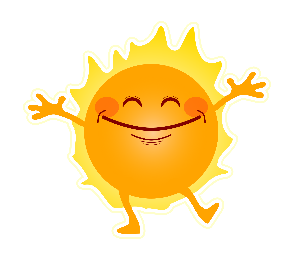 The Card Makers meet the first Wednesday of the month at 11:30, in the Fellowship Hall.	-Kathy GSenior Care ResourcesCaring.com is a free resource that provides comprehensive information on topics like financial support, and care options to family caregivers seeking information as they care for aging parents by AARP, The Administration for Community Living, The National Legal Resource Center, and Forbes, as well as referenced by many governmental agencies and organizations across the internet.https://www.caring.com/senior-living/memory-care-facilities/https://www.caring.com/senior-living/memory-care-facilities/floridahttps://www.caring.com/caregivers/alzheimers/https://www.caring.com/caregivers/dementia/WE HAVE SEVERAL HANDBOOKS ON DEMENTIA IN THE CHURCH LIBRARY, IF ANYONE WOULD LIKE INFORMATION*****!!TWO MORE THINGS ABOUT MAILBOXES!!CHECK THEM - even if you are not ready to return to worship, please come by during the week and check your mailboxes. We continue to try to keep everyone informed and connected, so we put things in the mailboxes – especially for folks that don’t have email addresses. SOOOO – please check your mailboxes.PUT MAIL IN CORRECT BOXES - Please make sure you only put mail in boxes that have a name under them. If you have something for people who have left and their name has been removed from the mailbox, please use their postal mailing address.****Directory UpdatesCarson, Barbara #90 M1077 N Commerce TerraceLecanto, FL  34461Schutrum, Gregory & Judith  #34 M8999 SW 196th Ct.Dunnellon, FL  34432Greg: 703-216-3247gschut420@comcast.netJudi:  540-270-6015crzyred59@comcast.netBirthdays: Greg 12/29, Judi 2/25ZOOM LINKS FOR EVERYTHINGDisregard old links. USE THESE NEW LINKSJoanie Holden is inviting you to a scheduled Zoom meeting.Topic: Sunday Adult ClassTime: Jan 14, 2024 10:30 AM Eastern Time (US and Canada)        Every week on Sun, 10 occurrence(s)        Jan 14, 2024 10:30 AM        Jan 21, 2024 10:30 AM        Jan 28, 2024 10:30 AM        Feb 4, 2024 10:30 AM        Feb 11, 2024 10:30 AM        Feb 18, 2024 10:30 AM        Feb 25, 2024 10:30 AM        Mar 3, 2024 10:30 AM        Mar 10, 2024 10:30 AM        Mar 17, 2024 10:30 AMPlease download and import the following iCalendar (.ics) files to your calendar system.Weekly: https://us02web.zoom.us/meeting/tZEvceGpqjIoH9wIGaIE5gx-jP_ecaqj7FSs/ics?icsToken=98tyKuGtrD0iG9CcshyPRpwMAI_oWevwiFhBgvpKtTjkKgUGZRu7PNJ9N7F-AdKHJoin Zoom Meetinghttps://us02web.zoom.us/j/85268149258?pwd=TWlhbTJGSUdDQVBjb1dCZThKWC92UT09Meeting ID: 852 6814 9258Passcode: 550419Joanie Holden is inviting you to a scheduled Zoom meeting.Topic: Wed Old TestamentTime: Jan 17, 2024 10:00 AM Eastern Time (US and Canada)        Every week on Wed, until Feb 28, 2024, 7 occurrence(s)        Jan 17, 2024 10:00 AM        Jan 24, 2024 10:00 AM        Jan 31, 2024 10:00 AM        Feb 7, 2024 10:00 AM        Feb 14, 2024 10:00 AM        Feb 21, 2024 10:00 AM        Feb 28, 2024 10:00 AMPlease download and import the following iCalendar (.ics) files to your calendar system.Weekly: https://us02web.zoom.us/meeting/tZckcOCuqzMpEtU5oWoBBNl4AVAGYbYZVhG4/ics?icsToken=98tyKuGrpzwjHNGdsxGGRpwqHY_CXe7wmFxej7doyRDSDAJxTA-iF9RjFYt9KeLmJoin Zoom Meetinghttps://us02web.zoom.us/j/83979658381?pwd=Wlo5Y2hLeTFldU1tazlpMkVQWFc5UT09Meeting ID: 839 7965 8381Passcode: 608583Joanie Holden is inviting you to a scheduled Zoom meeting.Topic: Fri New TestamentTime: Jan 19, 2024 10:00 AM Eastern Time (US and Canada)        Every week on Fri, 10 occurrence(s)        Jan 19, 2024 10:00 AM        Jan 26, 2024 10:00 AM        Feb 2, 2024 10:00 AM        Feb 9, 2024 10:00 AM        Feb 16, 2024 10:00 AM        Feb 23, 2024 10:00 AM        Mar 1, 2024 10:00 AM        Mar 8, 2024 10:00 AM        Mar 15, 2024 10:00 AM        Mar 22, 2024 10:00 AMPlease download and import the following iCalendar (.ics) files to your calendar system.Weekly: https://us02web.zoom.us/meeting/tZcqdeuurD4uGNEcu5zhOEJmrxmZiECw-9Bq/ics?icsToken=98tyKuGrqTkoHNaQtBuCRpwqB4joa-7zpiVbjY14nwqwGSh8Ryn7JPpPCLtaM8-dJoin Zoom Meetinghttps://us02web.zoom.us/j/83722625425?pwd=RzFWYzJFSzFmYjRrRFBzVnE5STZ0QT09Meeting ID: 837 2262 5425Passcode: 102461Joanie Holden is inviting you to a scheduled Zoom meeting.Topic: Feb and after Council MeetingsTime: Feb 18, 2024 11:30 AM Eastern Time (US and Canada)        Every week on Sun, 10 occurrence(s)        Feb 18, 2024 11:30 AM        Feb 25, 2024 11:30 AM        Mar 3, 2024 11:30 AM        Mar 10, 2024 11:30 AM        Mar 17, 2024 11:30 AM        Mar 24, 2024 11:30 AM        Mar 31, 2024 11:30 AM        Apr 7, 2024 11:30 AM        Apr 14, 2024 11:30 AM        Apr 21, 2024 11:30 AMPlease download and import the following iCalendar (.ics) files to your calendar system.Weekly: https://us02web.zoom.us/meeting/tZAsceisrzgsH9Vgd03T7o_OiK3slpgKFNDq/ics?icsToken=98tyKuGsrz0rHtWWthyGRpwIBY_od-jzmHZdgvprmxu1UBQEbTzZP8kRIb5vF_P2Join Zoom Meetinghttps://us02web.zoom.us/j/84161413651?pwd=T0NaT2lqRkdXbWZWRTNHWTkyOHhLQT09Meeting ID: 841 6141 3651Passcode: 131721HERE AND THERE WITH THE FOLKS OF ST TIMOTHYOn Sunday, January 21st, Gregory and Judith Shutrum officially became members of St. Tims.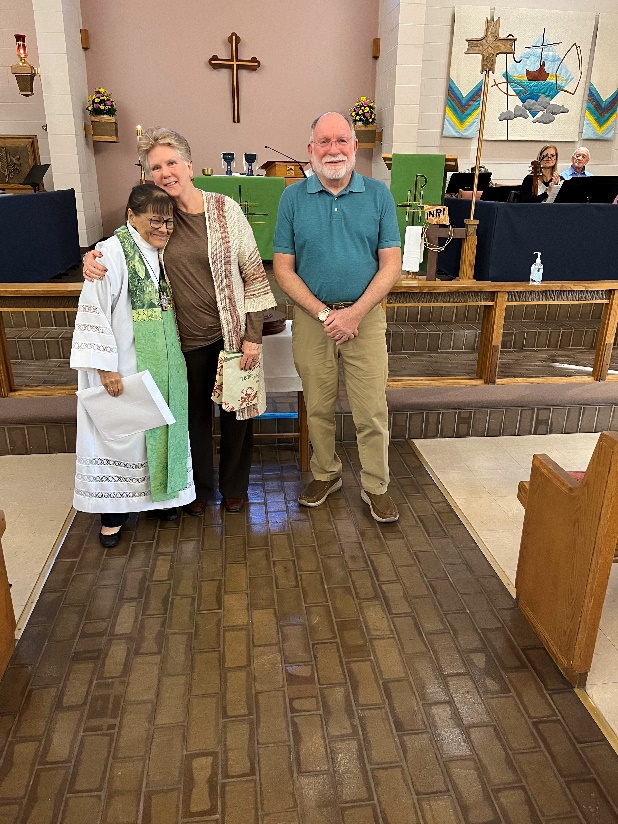 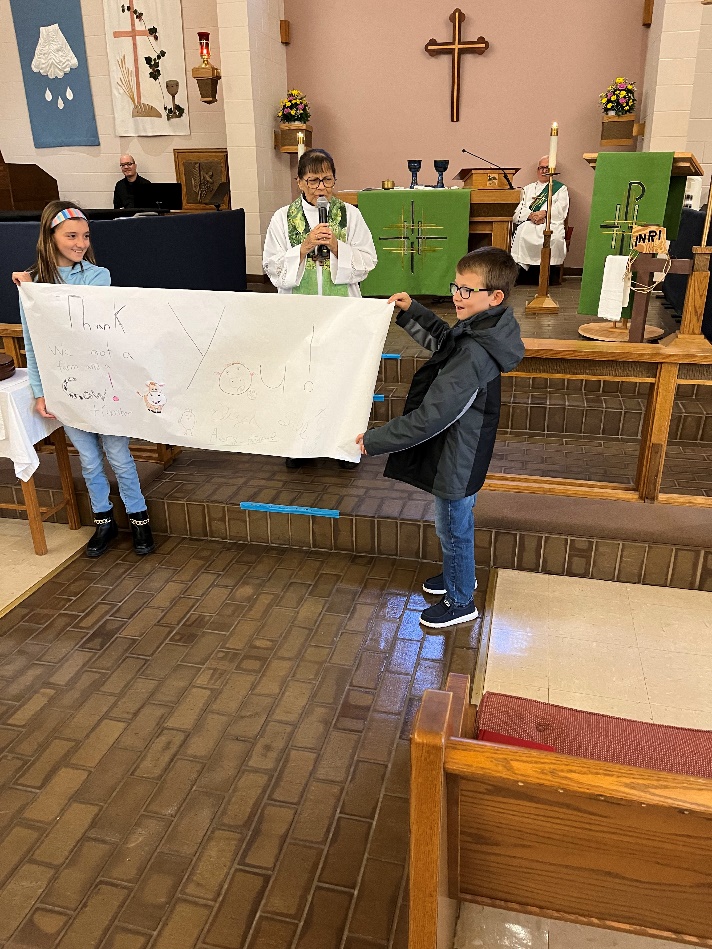 Avery and Chase proudly displayed a “thank you” banner they made for the congregation for all their donations towards the Barnyard Project.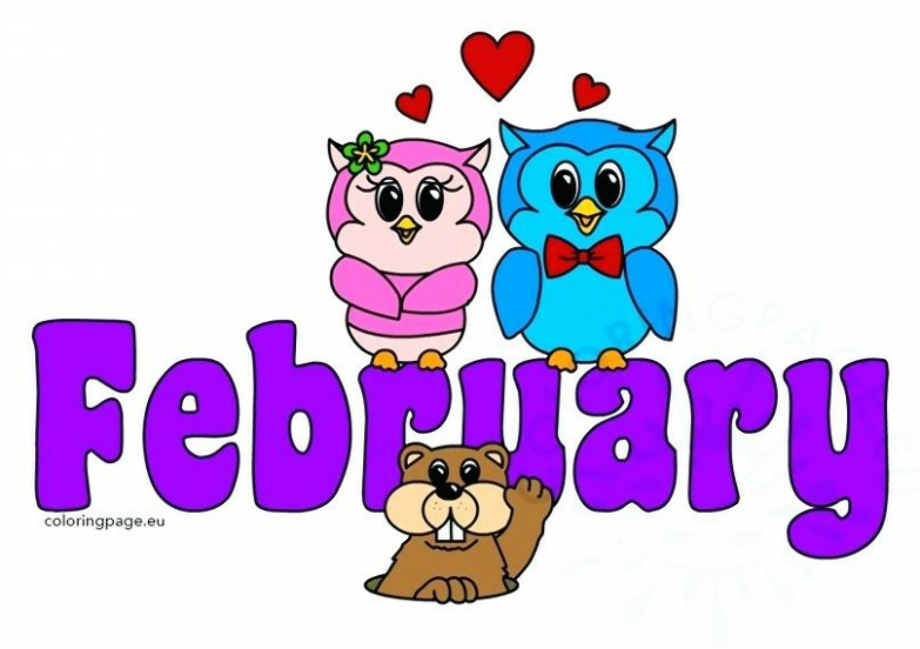 Marlene “Martie” Jarrell		02/02Lynda Ehrman				02/11Gary Corpron				02/17Warren Burns				02/19Teresa York				02/21Linda Zeiler				02/21Cindy Preston				02/23Elaine Edl				02/25Birthday Blessings!Pastor Joan (Joanie) E. Holden                      1070 N. Suncoast Blvd.                                           Crystal River, FL 34429				Phone: 352-795-5325	Pastor Cell: 850-774-7730	Church email: crsttimothy@tampabay.rr.com                                                                                           Pastor email: pastorsttimothy@tampabay.rr.com       	   Website: www.sttimlutherancrystalriver.com                              Parish Deacon:  Frank HofstetterDirector of Music: Eric MortensenChurch Secretary: Regina MendicinoSexton:  William “Bill” Dexter2024 Congregational Council                                 President:  Sarah “Sallie” Haley                       	Vice-President: Ron Roecker						Secretary: Jean Fowler  		                                                                        Treasurers: Lynn Dively & Cheryl VanHorn				 Financial Secretary: Randy Holden & Dick Kleinsmith				Council Members: Barbara Johnson, Carolyn Fialkowski, Ron Roecker, Andrea Mitchell, Pastor Joanie,  Aidan Sisneros, Carl Harper, JoAnne Ollenborger, Fola Long, Joe MooreWeekly WorshipSaturdays 4pmSundays 9amCommunion available at both servicesChildren’s Sunday School - 9amAdult Sunday School - 10:30amDrive-Up Communion - 11-11:30amSaturday and Sunday Services - links ONLINESUNDAYMONDAYTUESDAYWEDNESDAYTHURSDAYFRIDAYSATURDAYFebruaryFebruaryFebruaryFebruary19:30 – Prayer Group11:00am Miniatures4:30 - Choir2NO NT BS39am MOST4pm Worship49am Worship, 9am Children’s SS,10:30 Adult SS11-11:30am D-U Communion5PJ OFF11am– Healthy Start 6710am – Blessings10am – OT BS11:30 – Card Makers2pm -Grimes SVC89:30 – Prayer Group11:00 Miniatures 4:30 – Choir9NO NT BS104pm Worship119am Worship,9am Children’s SS,10:30 Adult SS, Committees11-11:30am D-U Communion, 12PJ OFF10:30 Ruth Circle Garden Club (tba)139-12 Food Pantry 4pm – Shrove Tuesday Pancake Supper14 10am – OT BS1pm – Ash Wednesday R.D.4pm – Ash Wed Svc @ St. Tims159:30 – Prayer Group11:00 am Miniatures4:30 – Choir16NO NT BS174pm Worship189am Worship, 9am Children’s SS, 11-11:30am D-U Communion, 11:45 -Committees19PJ OFF201pm – WELCAVineyard Views Deadline2110am – OT BS4pm – Lent Svc5pm – Soup Supper229:30 – Prayer Group11:00 am  Miniatures4:30 – Choir23NO NT BS244pm Worship259am Worship, 9am Children’s SS, 10:30 Adult SS,11-11:30am D-U Communion, EASTER FOOD BOX REQUEST DEADLINE26PJ OFF279-12 Food Pantry2810am – OT BS4pm – Lent Svc5pm – Soup Supper299:30 – Prayer Group11:00 am – Miniatures1:30 – Royal Dalton Svc4:30pm - Choir